附件1大赛注册报名流程参赛者和对接服务机构均通过网络注册报名。1.进入大赛官网，网址：https://www.cnmaker.org.cn。2.首次注册用户，点击“欢迎注册”，根据提示填写并完善信息，通过实名认证。3.已注册用户，点击“登录”进入“用户中心”，其中企业用户点击界面右上角信息补录按钮，完善企业发展情况。4.进入用户中心，点击报名参赛，发布项目，进行项目填报。项目审核通过后，确认报名成功。5.服务机构点击“对接服务报名”，选择参加对接活动、成为大赛评委、发布对接需求等。（报名流程图如下） 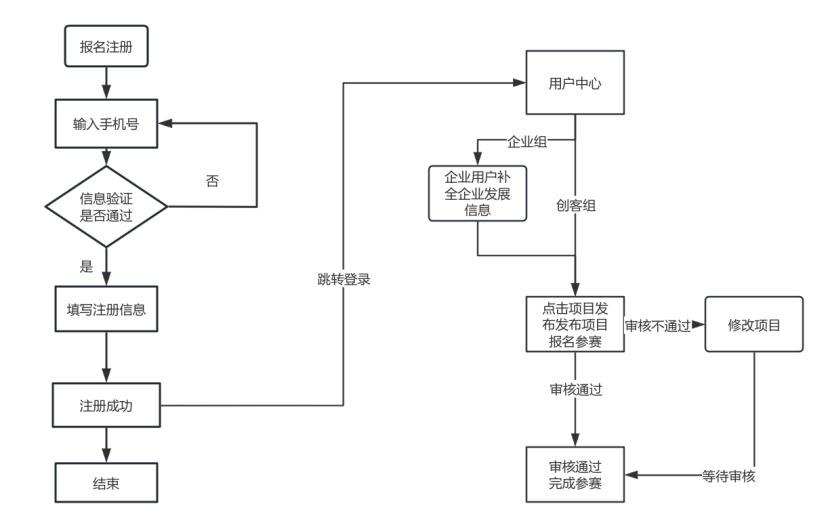 